崂应2083型 大容量真空箱气体采样仪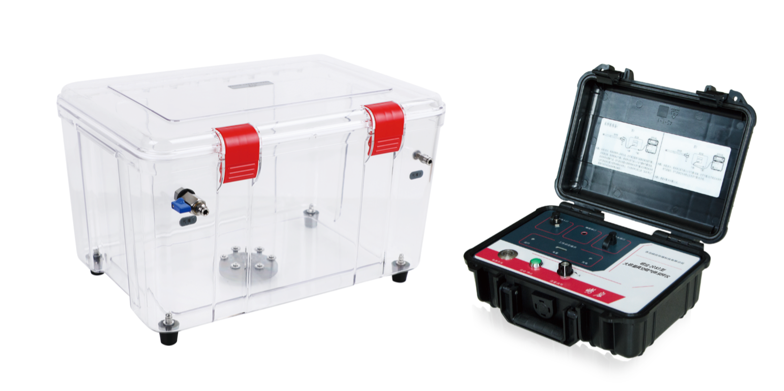 本仪器是应用气袋法采集温度低于150℃的固定污染源废气中的非甲烷总烃和部分VOCs等挥发性有机物。 执行标准 HJ38-2017    固定污染源废气总烃、甲烷和非甲烷总烃的测定 气相色谱法HHJ 604-2017环境空气总烃、甲烷和非甲烷总烃的测定直接进样—气相色谱法HJ 732-2014  固定污染源废气挥发性有机物的采样气袋法HJ 905-2017  恶臭污染环境监测技术规范 主要特点 适配气袋容积范围广，可容纳1L~12L多种型号的采样气袋（气袋建议选用表面光滑程度和化学惰性相当于或优于聚氟乙烯薄膜（PVF）等采样气袋）主机和真空箱分体式设计，搭配更为灵活取样管和真空箱气路及真空箱内气路可更换，有效避免采样残留对下次采样的影响优选高负载大流量采样泵，可自由调节采样流量大小，能极大地缩短采样时间采用被动采样法，气流单向流通，样气直接进入气袋，无污染过程和泄露损失内置可充电高能锂电池，支持长时间工作内置电子标签，可与仪器出入库管理平台软件配合实现仪器智能化管理标准配置 主机真空箱三脚支架12L气袋电源适配器可选配置 崂应1086G型 废气VOCs取样管用于对工况湿烟气进行滤尘、加热处理伴热管 ＊说明：以上内容完全符合国家相关标准的要求，因产品升级或有图片与实机不符，请以实机为准, 本内容仅供参考。如果您的需求与其有所偏离，请致电服务热线：400-676-5892   或详细咨询区域销售代表，谢谢！